«Благоустройство территории, прилегающей к Храму Преображения Господня в микрорайоне 23А».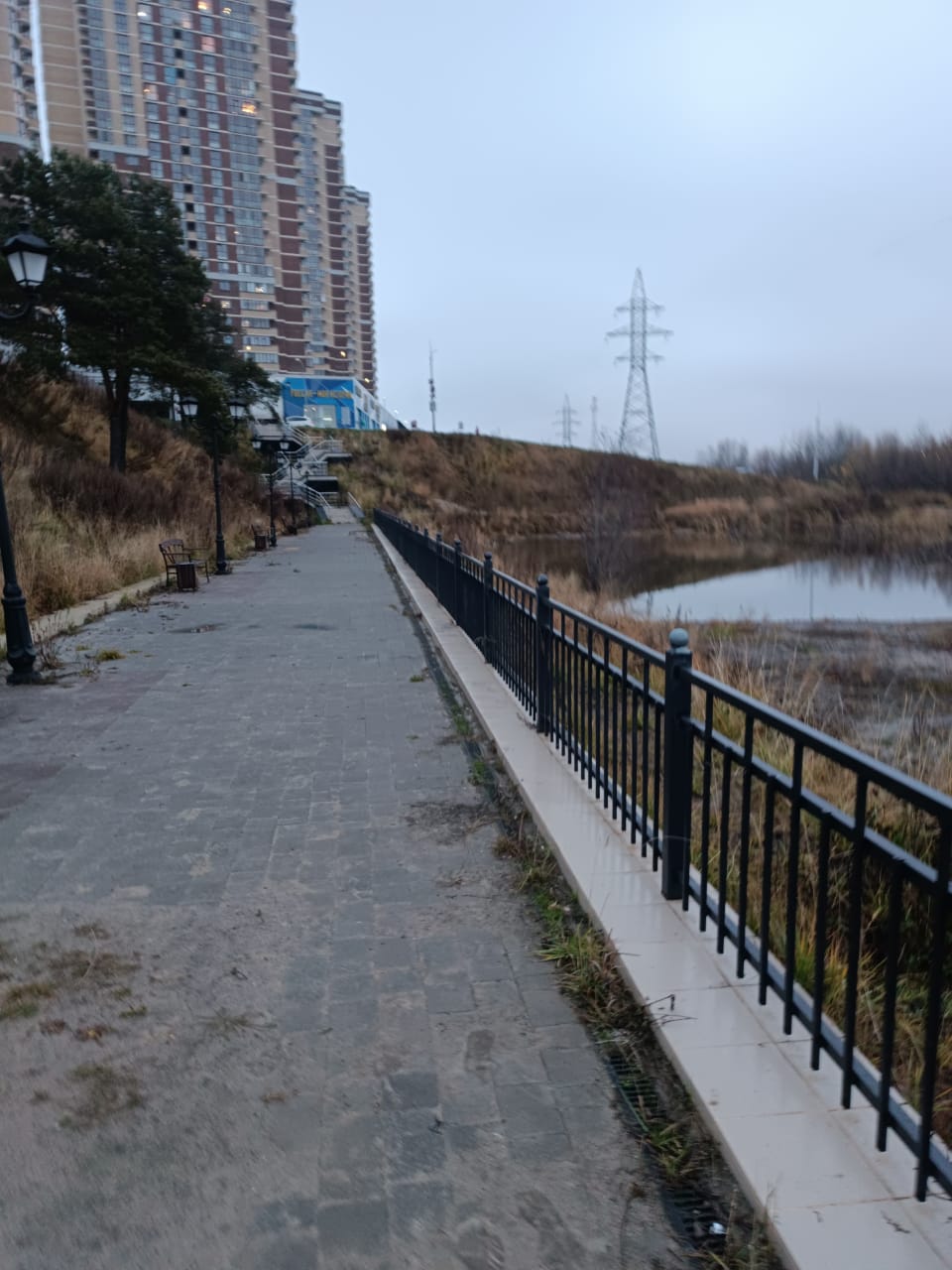 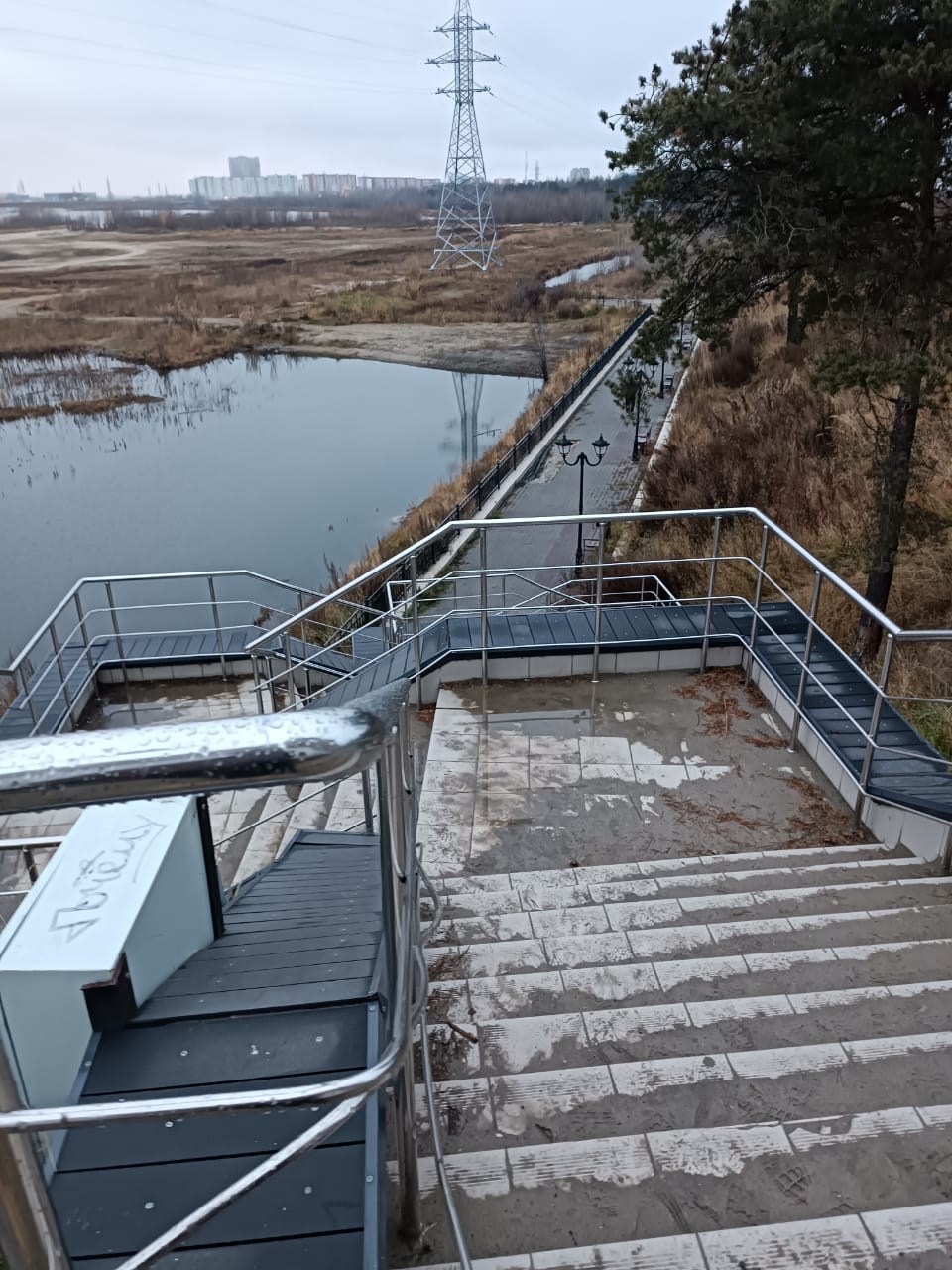 